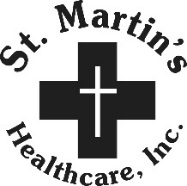 Record Retention PolicyIntroduction:Healthcare practices generate and maintain many different types of records including health records and business records.  Because of their important role, records need to be appropriately maintained and managed throughout their lifecycle – from creation to destruction. The purpose of this policy is to ensure that necessary records and documents are adequately protected and maintained and to ensure that records that are no longer needed by St. Martin’s Healthcare (SMHC) or are of no value are discarded at the proper time.  General:1.  All records received by SMHC are the property of SMHC.  No staff or board person has any personal or property right to the records even though he or she may have helped develop or compile the records.2. The unauthorized destruction, removal or use of such records from the facility is prohibited. a.  Exception:  Charts may be taken out of the clinic to the clinic medical director or clinic dental director for chart reviews and audits and will promptly be returned.  It will be documented by the front office staff which charts are taken for review/audit and when they are returned.3. No one may falsify or inappropriately alter information in any record or document.Patient Records:Patient health records are an important part of patient care.  They provide essential information, historical details about the course of care, and a record of services provided.  Accurate and thorough records may play a crucial role in defending a malpractice claim.  Physicians have an obligation to retain patient records which may reasonably be of value to a patient. The following guidelines are offered to assist in meeting the ethical and legal obligations: Indiana law (IC 16-39-7-1) requires all healthcare providers to maintain patients’ original health records for at least seven (7) years.  Pediatric records (minors) should be maintained at least through the seven (7) years after the child reaches the age of eighteen (18).
Indiana has a specific statute of limitations for medical malpractice lawsuits, and it can be found at Indiana Code section 34-18-7-1, which gives a potential medical malpractice plaintiff two years to get their medical malpractice lawsuit started.Records should be kept indefinitely in riskier situations, including where there is an undesirable outcome, where the patient was or might have been legally incompetent at the time of treatment or becomes legally competent thereafter (including cases involving brain damage, Alzheimer's Disease and other mental and emotional disabilities), when a patient is unhappy with a result or any time a patient threatens or files a lawsuit.Destruction of Records:Before discarding old records, patients should be given an opportunity to claim the records or have them sent to another physician, if it is feasible to give them the opportunity.Any confidential records to be destroyed including medical records and confidential financial or employee documents will be shredded, incinerated or destroyed through a commercial document destruction firm.  The method should ensure that the records are unreadable and unrecoverable.Electronic records, like paper records, must be destroyed with a method that provides no possibility of reconstruction of information.  Destruction of electronic records may involve overwriting of electronic media, magnetic degaussing, pulverizing, incinerating, cutting etc.File CategoryItemRetention PeriodCommunicationsPress ReleasesPermanentAnnual reportsPermanent Other publications7 yearsConsulting ServicesConsulting Contracts Filed7 years after all obligations endCorporate RecordsBy Laws and Articles of IncorporationPermanentCorporate ResolutionsPermanentBoard and committee meeting agendas and minutesPermanentCharitable organization statements filed with Attorney General7 yearsConflict of Interest Disclosure Forms4 yearsEquipmentEquipment Maintenance Records10 yearsSterilization Records10 yearsFinance and AdminAudited Financial StatementsPermanentAuditor management lettersPermanentPayroll RecordsPermanentJournal EntriesPermanentCheck Register PermanentBalance Sheets & Profit/LossPermanentBank Statements and Cancelled Checks7 yearsChart of Accounts7 yearsExpense Reports & Petty Cash Records7 yearsGeneral ledgers and journals (including bank reconciliations, fund accounting by month, payouts, allocations, trust statements)7 yearsAccounts Payable Ledger7 yearsInvestment performance reports7 yearsEquipment files & maintenance records7 years after dispositionContracts and agreementsPermanentCorrespondence - general3 yearsGeneral Administration Correspondence – chief executive and general7 yearsGrant RecordsOriginal grant proposal7 years after completion of funded program File CategoryItemRetention PeriodGrant agreements7 years after completion of funded programFinal grantee reports7 years after completion of funded programAll evidence of returned grant funds7 years after completion of funded programDocumentation relating to grantee evidence of invoices and matching or challenge grants that would support grantee compliance7 years after completion of funded programGrantee work produced with grant funds7 years after completion of funded programHuman ResourcesEmployee & Volunteer personnel filesPermanent (currently held at Staff Management)Employee medical recordsPermanentEmployee handbooksPermanentWorker’s comp claims (after settlement)7 yearsEmployee orientation and training materials7 years after use endsEmployee offer letter7 years after all obligation endsEmployment applications3 yearsIRS Form I-9 (store separate from personnel file)Greater of 1 year after service ends, or 3 yearsAttendance Records7 yearsGarnishments5 yearsResumes1 yearInsurance RecordsPolicies – occurrence typesPermanentPolicies – claims madePermanentAccident reports7 yearsFire Inspection reports7 yearsFile CategoryItemRetention PeriodOSHA reports7 yearsGroup disability records7 years after end of benefitsPatient FilesAll Health Records – adult7 years after most recent encounterAll Health Records - minor7 years after child reaches age of majority Patient Registration Forms 2 years or updatedPatient Proof of Income2 yearsReal EstateLeases (expired)7 years after all obligation endsMortgages/Security Agreements7 years after all obligation endsPurchase agreements7 years after disposition requirement TaxIRS Exemption Determination and related correspondencePermanentIRS Form 990PermanentWithholding tax statements (W-2)PermanentCorrespondence with legal counsel or accountants not otherwise listed7 years after return is filedTimecards3 yearsTechnologySoftware licenses and support agreements7 years after all obligations ends